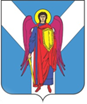 ДУМА ШПАКОВСКОГО МУНИЦИПАЛЬНОГО ОКРУГА СТАВРОПОЛЬСКОГО КРАЯ ПЕРВОГО СОЗЫВАРЕШЕНИЕОб утверждении Плана организационных мероприятий по реализации полномочий Думы Шпаковского муниципального округа Ставропольского края на 2023 годВ соответствии с Регламентом Думы Шпаковского муниципального округа Ставропольского края Дума Шпаковского муниципального округа Ставропольского краяРЕШИЛА:1. Утвердить прилагаемый План организационных мероприятий по реализации полномочий Думы Шпаковского муниципального округа Ставропольского края на 2023 год.2. Настоящее решение вступает в силу с 01 января 2023 года.Председатель ДумыШпаковского муниципального округа Ставропольского края					                      С.В.Печкуров15 декабря 2022 г.г. Михайловск№ 422